       ҠAPAP                                                                     РЕШЕНИЕ     О внесении изменений в   решение Совета сельского поселения Бишкураевский сельсовет муниципального района Туймазинский район Республики Башкортостан   от 12.03.2014 года №173 «Об утверждении положения о проведении антикоррупционной экспертизы нормативных правовых актов и поправок к ним Совета и  Администрации сельского поселения Бишкураевский сельсовет муниципального района Туймазинский район Республики Башкортостан»Рассмотрев протест Туймазинского межрайонного прокурора от 25.07.2017г года №3д.2017 Совета сельского поселения Бишкураевский сельсовет муниципального района Туймазинский район Республики Башкортостан   РЕШИЛ:1. Внести следующие изменения  в   решение Совета сельского поселения Бишкураевский сельсовет муниципального района Туймазинский район Республики Башкортостан   от 12.03.2014 года №173 «О порядке  проведения  антикоррупционной экспертизы нормативных правовых актов, проектов   нормативных правовых актов  Совета и  Администрации     сельского поселения  Бишкураевский  сельсовет муниципального района  Туймазинский   район Республики Башкортостан»:Пункт 3 решения изложить в следующей редакции:«3. Утвердить Комиссию по проведению антикоррупционной экспертизы в  сельском поселении  Бишкураевский  сельсовет муниципального района  Туймазинский   район Республики Башкортостан, в следующем составе:Председатель комиссии – Абзалов А.З., глава  сельского  поселения   Бишкураевский  сельсовет;Заместитель председателя – Халикова З.А., управляющий делами Администрации        сельского поселения Бишкураевский сельсовет;Секретарь комиссии –Чермакова Р.А. специалист 1-ой категории Администрации          сельского поселения Бишкураевский сельсовет;Члены комиссии: Закирова Лида Махасимовна – депутат избирательного округа № 1;                                                                                                    Ибрагимова Ралия Асгатовна – депутат избирательного округа № 2;»;В пункте 3.1 Положения после слов при проведении правовой экспертизы добавить и мониторинге их применения.2. Решение подлежит обнародованию  и размещению на стенде и сайте Администрации сельского поселения Бишкураевский сельсовет муниципального района Туймазинский район Республики Башкортостан.Глава сельского поселения Бишкураевский сельсоветмуниципального района Туймазинский районРеспублики Башкортостан         	                               	А.З.Абзалов «27»    июля  .№ 108Башҡортостан Республикаһының 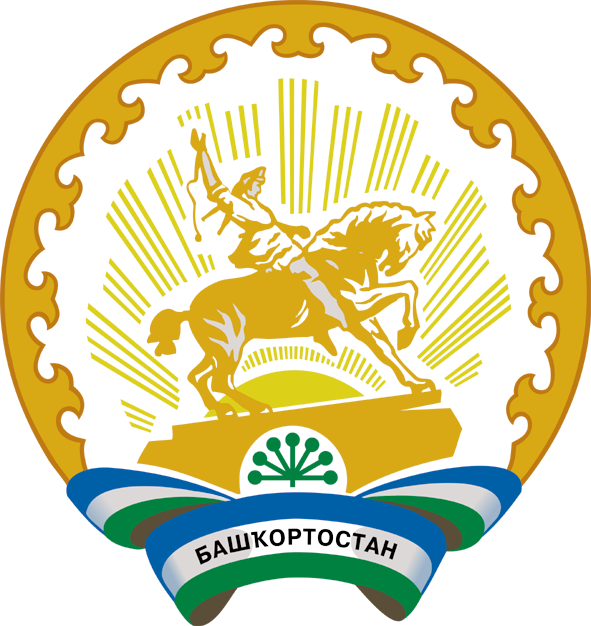 Туймазы районы муниципаль районының Бишҡурай ауыл советыауыл биләмәһе Советы452393, Бишҡурай ауылы,Совет урамы, 5аТел. 8(34782)34-3-40,34-3-41Совет сельского поселения Бишкураевский сельсовет муниципального района Туймазинский районРеспублики Башкортостан452793, село Бишкураево, ул.Советская, 5АТел. 8(34782)34-3-40,34-3-41